HOTĂRÂRE PENTRU CREDINȚĂ“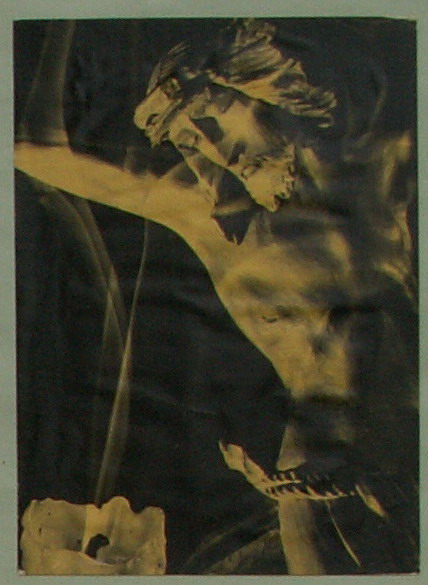 (11)                 Jan Chlumský                 2012b) Cel mai atractiv argument și acțiunea Duhului Sfânt Acțiunea lui o putem denumi acțiunea Binelui în lume. Credința îl percepe pe Duhul Sfânt ca pe un dăruitor al păcii și harurilor venind de la Dumnezeu. „Dumnezeu, în bunătatea și înțelepciunea sa, s-a hotărât să se reveleze pe el însuși și să dezvăluiască misterul voinței sale (compară cu Ef 1,9): că oamenii prin intermediul lui Cristos, a Cuvântului întrupat, au în Duhul Sfânt acces la Tatăl și devin participanți la natura divină (compară cu Ef 2,18; 2 Pt 1,4) (Catehismul Bisericii romano-catolice art. 51).Este prezent în cuvântul lui Dumnezeu, în sacramente și în Biserică. Evlavia creștină este trinitară: În Tatăl prin Fiul și în unire cu Duhul Sfânt. Dumnezeu vrea ca prin Fiul și în unire cu Duhul Sfânt să ne conducă în viața lui. Fiul lui Dumnezeu a coborât pe pământ printre noi, nicidecum pentru faptul, ca să facă ordine, ci pentru a atrage la el oamenii și să-i introducă dintr-o viață superficială într-o viață deplină, la Tatăl. Ca și Dumnezeu are dreptul să stabilească condițiile, cum trebuie să ne comportăm cu viața noastră. Dar tocmai Dumnezeu vede, care dintre căi este mai bună, lucru la care noi nici măcar nu ne putem gândi. El este Iubirea și chiar din acest motiv este pentru noi cea mai bună hotărâre, să ne dedicăm lui cu încredere, fără aceasta, pretenția că „am vrea să înțelegem, ceea ce nu suntem capabili să înțelegem.” – Știu, că este prea mult pentru ego-ul meu, mândria și aroganța în  propria mea gândire se apără față de aceasta. Cu toate acestea, pe sfinți mintea i-a ajutat tocmai, pentru ceea ce poate fi numit „aruncarea în brațele lui Dumnezeu” și să-l facem pe propriu „eu” mai fericit, decât a fost posibil, cu orice alt mijloc. Reversul mândriei – smerenia, le-a dus mult mai sus, decât a fi capabilă să o facă mândria. Tocmai de aceea dăruirea noastră, și încrederea noastră pentru a înțelege mai mult decât este omul lumii, să fie mai mult studiat, capabil să înțeleagă. „Isus nu a venit ca pentru fiecare dintre noi să-ți verse tot sângele său dintr-un oarecare capriciul sau pentru a se lăuda pe sine. Doar el – Dumnezeu din Dumnezeu, trăind în Preasfânta Treime în deplină desăvârșire  a iubirii, nu a pierdut nimic și nimic mai desăvârșit, mai mare și mai liber nu poate fi. Atunci de ce s-a predat în mâinile oamenilor? – Să fie oare un singur răspuns: Pentru a răspândi iubirea sa nemărginită în inimile oamenilor, pe care s-a hotărât să-i ducă în viața lui, în comunitatea iubirii a Preasfintei Treimi, pentru ca să împartă cu el Iubirea, pe care o are din veșnicie. El, necreat, de o ființă cu Tatăl, a trăit în dragostea atât de puternică, încât din veșnicie formează persoana esențială, Întreitului Dumnezeu. S-a umilit infinit, pentru a ne putea înălța. În umilința sa a arătat cine este și cât de mult ne iubește. Pe sine ni s-a dat model și bilet de intrare în cer. Este suficient să-l primim ca învățător al iubirii și să ajungem la identificarea cu iubirea sa veșnică. Începem cu ajutorul Duhului Sfânt, cu pași cu totul mici. Avem nevoie doar să ajungem la iubirea desăvârșit față de Dumnezeu, dar de aceasta încă nu prea suntem capabili. Sfântul Ioan, în Scrisoarea I scrie: „Dacă cineva spune: „Îl iubesc pe Dumnezeu și-l urăște pe fratele său, este un mincinos, pentru cine nu-l iubește pe fratele său, pe care îl vede, nu poate să-l iubească pe Dumnezeu pe care nu-l vede.” Și cum stăm cu dragostea noastră față de aproapele, față de partenerul din căsnicie?Să începem să învățăm aici. Dacă vom lua o iubire umană obișnuită, putem face o analiză superficială cu ajutorul faptului, a ceea ce cuplul îndrăgostit poate să-și reproșeze ulterior ca insuficiența iubirii, în final chiar ca fiind și motivul divorțului lor. (Reproșurile lor pot fi uneori doar în inimă, nespuse cu voce tare, așa că nu generează imediat reacții, încă sunt cauza unor răniri.)De aici putem trage concluzia, părerea umană despre iubire, să găsim cum o vedem noi înșine, ce iubire cerem, și chiar dacă Dumnezeu ne iubește cu aceeași dragoste, noi, față de el, rămânem mereu datornici.  Aici va fi vorba despre sigur despre o anumită formă de autocunoaștere, necesară pentru pașii următori. Este, de asemenea, oportun să ne reamintim realitatea de iubirea perpetuă și neschimbătoare a lui Dumnezeu față de noi și 16 forme de iubire (la un loc înainte de finalul acestei părți) cum ar fi în cap. 13 a Scrisorii către Corintieni, cum a menționat apostolul Pavel [în paranteze în ediția ecumenică].Desele reproșuri ale partenerilor, care însoțesc distrugerea iubirii reciproce, în mod obișnuit încep cu cuvintele: „Tu nu mă mai iubești” – și în mod emotiv se enumeră sau se reproșează de ce. Să ne facem din aceasta, fiecare singur, o imagine a unei iubiri așteptate. Dacă m-ai fi iubit, atunci ai face … -  (una sau alta, cu toate că îți este oarecum greu, pentru că aceasta înseamnă un anumit sacrificiu) dintr-o dată se văd și mărunțișurile, pe care omul înainte nu le conștientiza, dar este vorba despre fapte, care chiar dacă sunt mici, desăvârșesc conviețuirea. Dacă m-ai fi iubit, atunci ai înțelege, că eu trebuie să fac altceva acum și m-ai lăsa în pace. (prin cartea Qohelet (3,1-8) Dumnezeu ne spune, că „totul are timpul lui”)„iubirea este îndelung răbdătoare, iubirea este binevoitoare, nu este invidioasă, iubirea nu este laudă, nu se gândește doar la sine (1 Cor 13, 4-5).„dragostea toate le suportă, toate le crede, toate le speră, toate le îndură (1 Cor 13,7).Dacă m-ai iubi, atunci nu te-ai gândi atât de mult, cu ce să-mi faci o bucurie (Dragostea trăită este izvorul de bucurie și într-o formă desăvârșită, așteaptă la Dumnezeu toate persoanele cu inima curată)Dacă m-ai iubi, atunci ți-ai face timp pentru … (și Dumnezeu are acest timp pentru noi)Dacă m-ai iubi, m-ai fi ajutat cu copiii ( și Dumnezeu cu  harul său ajută, doar trebuie ca într-un mod responsabil să cerem – cu smerenie harul persistenței)Dacă m-ai iubi, atunci nu ai risipi atât de mulți bani…Dacă m-ai iubi, ai merge împreună cu mine la concert… /aici se mai „amintește” uneori și altcineva, care merge împreună cu partenera sa. După caz, se subliniază că alții merg unde vor, dar ea sau el …./ (Dumnezeu vrea să fie cu noi, oriunde mergem, în afara acelor lucruri care dăunează sufletului nostru) – „dragostea este binevoitoare” (așa că nu reproșează), deci nu reproșează (1 Cor 13,4)Dacă m-ai iubi, nu ai trece cu vederea, tot ce fac pentru tine /urmează reproșul/, dar dragostea nu se laudă (1 Cor 13,4)Dacă m-ai iubi, nu ți-ar fi indiferentă părerea mea (și Dumnezeu, care a dat libertatea părerilor, așteaptă, că vin la el, pentru aceasta și vin să vorbesc cu el) „Dragostea nu se gândește doar la sine (nu-și caută avantajul său)” (1 Cor 13,5). Dacă m-ai iubi, atunci ai fi acasă, nu ai merge atât de des …/ la plăcerile tale (și Dumnezeu rămâne în biserică în Tabernacol și așteaptă) „dragostea le rabdă pe toate (persistă) (1 Cor 13,7). Dacă m-ai iubi, nu le-ai admira pe altele, ci m-ai băga în seamă pe mine. Dacă m-ai iubi, atunci nu mi-ai fi infidel … (și Dumnezeu rămâne fidel chiar dacă noi înșine suntem infideli – 2 Tm 2,13), „dragostea nu face ceea ce nu se cuvine [nu se comportă necinstit,” (1 Cor 13,5).Dacă m-ai iubi, nu ai fi atât de arogant (și Dumnezeu cunoaște adevărul). Dacă m-ai iubi, nu ai face totul dinadins… „Dragostea uită, chiar dacă cineva o rănește / nu atribuie nimănui nimic pentru a-i îngreuna situația) [nu pune la socoteală nedreptățile] (1 Cor 13,5) – și Dumnezeu suportă păcatele noastre, Fiul lui Dumnezeu chiar și în final, pe cruce s-a rugat pentru călăii și criminalii săi, ca să nu le fie adăugat; îi scuză, că nu știu ce fac. Reproșurile se transformă în certuri, în care celălalt este văzut ca insuportabil,în tot, pe ce se bazează, vrea, ca totul să fie conform dorinței lui, este un tipicarmereu amenință cu ceva, este pesimist sau chiar colericindiferent ce spune, celălalt vede în acestea ceva greșit, de aceea nu rămâne să mă gândesc, cum vrea celălalt să fie spuseîntotdeauna generalizează, adăugând „tu întotdeauna”mereu pune în față, că în altă parte pot avea curățenia făcută, nu suportă nimic pus de o partenu-și pune în ordine ciorapii, aruncă îmbrăcămintea în toate părțileare pretenții imense, privește imaginea exterioară și pentru el este mai importantă o colegă bine aranjată la lucru, decât o soție obosităvede, ce face pentru partener altul, dar eforturile mele nu (reproșurile se referă și la salariul meu), tânjește infinit, după ceea ce au alții, în final și după un partener mai sănătosdeseori vorbește despre problemele de sănătate, parcă le-ar avea doar elsunt locuri unde partenerului i se reproșează, că împreună nu pot ava copii, în alte părți că s-a ajuns la concepție, tocmai când nu este momentul potrivit, pentru că… (unde este suportarea în comun a greutăților din jurământul de căsătorie?).tu nu mai ai încredere în minetu nu mă mai iubești „Dragostea, toate le suportă, toate le crede, toate le speră, toate le suportă” (1 Cor 13,7)În afară de această poziție, apare încă o situație păcătoasă, despre care nu se vorbește sentimental cu partenerul de viață, ci cu prietenul sau prietena, cărora li se acorda încrederea de a le mărturisi, cât de grea este viața cu actualul partener, ce greșeli și cerințe are el, ce crede soțul despre … În realitate este vorba de a găsi sprijinul părerii, că nu se mai poate trăi cu acesta de ex., pentru că este leneș, laș, nu mai iubește ca înainte este o situație disperată; se gândește cum ar putea să-i facă cât mai multe lucruri rele (eventual să-l îndrepte sau să scape de el doar pentru faptul, că a devenit invalid), și astfel să se satisfacă „realmente.” Dacă creștinul ajunge pe drumul unui asemenea grad, de lipsit de dragoste față de persoana, căreia i-a jurat în fața lui Dumnezeu, că îi va păstra dragoste, respectul și fidelitatea, că nu o va părăsi niciodată și vor duce împreună și binele și greul până la moarte,  nu-l poate iubi pe Dumnezeu, pe care nu-l vede. Unde este dăruirea persoanei, pe care a primit-o cu tot, ce o a aștepta în viitor? Este necesar să conștientizăm, unde conduc toate acestea, cum dispare pacea între oameni, o conviețuire pacifistă și că este vorba de încălcarea jurămintelor făcute, cât și a darurilor de la Dumnezeu, cu urmările naturale… Fiecare este răspunzător pentru sine și pentru ceea ce hotărăște în viitor, dar această hotărâre cu urmările ei atinge și ceilalți oameni, așa cum a fost spus despre aceasta, în problema durerii. Omul singur, mai ales pentru autoconducere este slab, dar există aici posibilitatea de colaborare cu harul lui Dumnezeu, care este primit cu atât mai mult, cu cât este utilizat. Cu acesta apoi omul se poate, nu numai se conducă singur, ci să și schimbe lumea în bine. Nu fac nimic cu propria mea putere, dar în puterea harului lui Dumnezeu, cu o slujire smerită a iubirii, care devine lumina hotărârilor, pentru credința altor oameni, le voi putea face multe. Duhul lui Dumnezeu planează unde vrea (compară cu In 3,8 ș.u.), acționează mai ales în haruri și aceasta într-o măsură în care primitorul este dispus, eventual harul i-a fost obținut la intervenția altcuiva.  După exemplul lui Isus pe cruce și a sfinților,  fiecare dintre noi trebuie să se roage pentru aceia, de la care ne simțim nedreptățiți și să dorim, ca să fie și ei beneficiarii iertării. Să repetăm acum cele 16 schițe ale iubirii, așa cum în Scrisoarea către Corinteni le-a trimis-o apostolul Pavel: „Iubirea este îndelung răbdătoare, iubirea este binevoitoare, nu este invidioasă, iubirea nu se laudă, nu se mândrește. Ea nu se poartă necuviincios, nu caută ale sale, nu se mânie, nu ține cont de răul primit. Nu se bucură de nedreptate, ci se bucură de adevăr. Toate le suportă, toate le crede, toate le speră, toate le îndură. Iubirea nu încetează niciodată.” (1 Cor 13,4-8). La începutul acestui imn de iubire, sf. Pavel subliniază, că dacă nu ar avea iubire, atunci toate celelalte nu i-ar folosi la nimic. Menționează: „…dacă aș înțelege toate misterele, aș stăpâni totul, ce se poate ști, și aș avea credință în cea mai mare măsură, astfel încât aș muta munții, dar dacă nu aș avea dragoste, nu sunt nimic.” (1 Cor 13,2).Legea vieții creștine nu este doar legea scrisă, dar prin acțiunea ei, prin Duhul Sfânt,  însuflețește și conduce. – DRAGOSTEA ÎN DUHUL SFÂNT. Din învățătura despre sfânta Treime se concluzionează, că Dumnezeu ne iubește în Duhul Sânt, prin el ne este infuzată în inima iubirea și noi suntem astfel capabili să-l iubim pe Dumnezeu. „Dragostea lui Dumnezeu ne este revărsată în inimă prin Duhul Sfânt, care ne-a fost dat.” (Rm 5,5).Aceasta este valabil pentru cuplul conjugal și pentru familia creștină. Intrarea în căsătoria sacramentală, hotărâtoare pentru iubire, care este virtute divină, este și hotărâre pentru viața creștină și pentru viața din credință. Noua hotărâre pentru credință este și fiecare acceptare creștină a oricărui har, căci  reînnoirea și deschiderea este deschidre pentru acțiunea Duhului Sfânt. Nu trebuie să fie greu de înțeles, că această hotărâre, în consecința sa este capabilă să schimbe starea societății, a familiilor care se destramă, și astfel să oprim morala care se înrăutățește și relațiile între toți oamenii. Rămâne însă depășirea egoismului, până când iubirea nu îl va învinge în totalitate. Hotărârea pentru bine, de aceea rămâne amenințată din partea răului. (va continua)Cu acordul autorului paginilor http//catholica.cz a tradus și pregătit pentru tipar Iosif FicklCorectura: Maria Fickl 